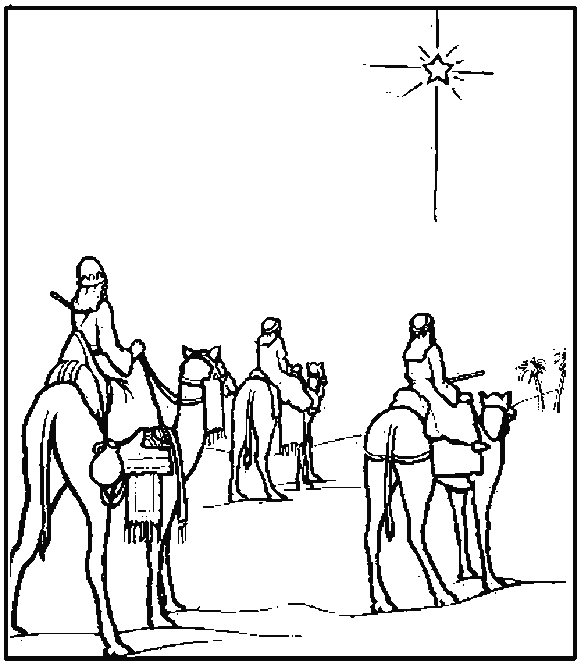 27. Samenzang staande: Hoor, de eng’len zingen d’eer
Hoor, de eng’len zingen d’eerVan de nieuw geboren Heer.Vreed’op aarde, ’t is vervuld:God verzoent der mensen schuld.Voegt u, volken in het koor,Dat weerklinkt de hemel door,Zingt met algemene stemVoor het kind van Bethlehem.Hoor, de eng’len zingen d’eerVan de nieuw geboren Heer.Lof aan U die eeuwig leeftEn op aarde vrede geeft,Gij die ons geworden zijtTaal en teken in de tijd,Al uw glorie legt Gij afOns tot redding uit het graf,Dat wij ongerept en reinNieuwgeboren zouden zijn.Hoor de eng’len zingen d’eerVan de nieuw geboren Heer.1.	Orgelspel, fantasie over liederen met engelen2.	Samenzang: Psalm 105 vers 5		God zal Zijn waarheid nimmer krenken,		Maar eeuwig Zijn verbond gedenken.		Zijn woord wordt altoos trouw volbracht		Tot in het duizendste geslacht.		’t Verbond met Abraham, Zijn vrind,		bevestigt Hij van kind tot kind.3.	Opening en gebed 4.	Inleiding op het thema                                                                                                                                                                                                                                                	“De boodschap van de Engelen”De Heere God heeft in het oude en nieuwe testament regelmatig gebruik gemaakt van engelen.Zij brachten Zijn boodschappen aan de mensen.Zo is in het oude testament ook al de komst van de Heere Jezus voorzegd.Engelen boodschappen Zijn komst o.a. aan Simsons moeder. In het nieuwe testament brengen engelen de blijde boodschap aan de oude priester Zacharias en aan Maria de moeder van de Heere Jezus.In de kerstnacht zingen engelen  "Ere zij God". En ook in het boek openbaringen komen we engelen tegen.De boodschap van de engelen staat centraal in deze kerstfeestviering, maar  God vervult de boodschap van de engelen. 5.	Declamatie: Richteren 13 vers 5Er komt een engel met een boodschap  voor de moeder van Simson, luister maar wat hij zegt:“Want zie, gij zult zwanger worden en een zoon baren,en hij zal beginnen Israël te verlossen”.Simson moest Israël verlossen, maar dit deed hij niet zonder fouten. Zou er ooit een betere verlosser komen? Jazeker! Israël mocht uitzien naar de grote  Verlosser. Het volk wacht op de komst van de beloofde Messias. Vergeet God Zijn gegeven woord niet?6.	Zingen kinderen: Nu daagt het in het oosten		Nu daagt het in het oosten;		Het licht schijnt overal;		Hij komt de volken troosten,		Die eeuwig heersen zal.		De Zonne, voor wier stralen		Het nacht'lijk duister zwicht,		En die zal zegepralen,		Is Christus, 't eeuwig Licht.23. Vrij verhaal 24. Samenzang: Alzo lief had God de wereldAlzo lief had God de wereld,Alzo lief had God de wereld,De wereld, de wereld, God had de wereld lief.Dat Hij aan ons heeft gegeven,Dat Hij aan ons heeft gegeven,Gegeven, gegeven, Zijn Eengeboren Zoon.Opdat een ieder die gelooft,Opdat een ieder die gelooft,Een ieder, een ieder, het eeuw'ge leven heeft.25. Declamatie: 		Openbaring 22 vers 16 en 17“Ik, Jezus, heb Mijn engel gezonden om ulieden deze dingen te getuigen in de Gemeenten. Ik ben de Wortel en het geslacht Davids, de blinkende Morgenster.	En de Geest en de Bruid zeggen: Kom! En die het hoort, zegge: Kom! En die dorst heeft, kome; en die wil, neme het water des levens om niet”.26. Sluiting21. Pauze en Collecte22. Samenzangmedley:Komt allen tezamenKomt allen tezamen,Jubelend van vreugde:Komt nu, o komt nu naar Bethlehem!Ziet nu de vorst der eng=B4len hier geboren.Komt, laten wij aanbidden,Komt, laten wij aanbidden,Komt, laten wij aanbidden dien Koning.Midden in de winternachtMidden in de winternacht, ging de hemel open.Die ons ’t heil ter wereld bracht,antwoord op ons hopen.Elke vogel zingt zijn lied.Herders waarom zingt gij niet?Laat uw citers slaan, blaast uw fluiten aan.Laat de bel, laat de trom, laat de beltrom horen:Christus is geboren!Stille nachtStille nacht, heilige nacht!Davids Zoon, lang verwacht,Die miljoenen eens zaligen zal,Werd geboren in Bethlehems stal,Hij, der schepselen Heer,Hij, der schepselen Heer.7.	Declamatie 	Lukas 1 vers 13, 14 en 16De Heere God heeft beloofd, dat Hij Zijn Zoon zal geven. En wat Hij beloofd heeft vergeet Hij niet. Zijn Woord klinkt steeds weer door de stem van de profeten, totdat de profeet komt, die de  voorloper van de Heere Jezus zal zijn. Een engel kondigt Zijn komst aan:"Vrees niet, Zacharias, want uw gebed is verhoord, en uw vrouw Elisabet zal u een zoon baren, en gij   zult zijn naam heten Johannes. En u zal blijdschap en verheuging zijn, en velen zullen zich over zijn   geboorte verblijden. En hij zal velen der kinderen Israëls bekeren tot de Heere, hun God”.8. Zingen kinderen: De priester ZachariasDe priester ZachariasReist naar JeruzalemHij mag het offer brengenDat is een eer voor hem.	[alle kinderen]De priester Zacharias,Hij ziet een engel staan.Het woord dat hij een zoon krijgt,Hoort hij verwonderd aan.	[klas B; De priester ZachariasGelooft de engel niet.Voor straf kan hij niet sprekenDat geeft hem veel verdriet.De priester ZachariasIs weer naar huis gegaan.Er wordt een zoon geboren;Johannes is zijn naam.	[alle kinderen]De priester Zacharias,Hij spreekt en zingt nu weer:God geeft wat Hij beloofd heeft.Geloofd zij Isrels Heer!20. Zingen kinderen: Zeg eens herderZeg eens herder, wat heb jij gehoord?Ik heb juist vernomen, dat op hoog bevelEr een telling zijn zal van heel Israël.Zeg eens herder, wie gaan daar op reis?Jozef en Maria gingen al van huisWant ze horen in de stad van David thuis.Zeg eens herder, was daar onderdak?"Nee, er is geen plaats meer,"werd hun steeds gezegdIn een stal tenslotte, kwamen ze terecht.Zeg eens herder en wat zag je meer?Herders bij hun schapen, wakend in het veld.Hun werd de geboorte van het Kind verteld.Zeg eens herder, wat gebeurde er toen?Ieder van die herders ging met grote haast.Over wat ze zagen was elk heel verbaasd.Zeg eens herder en wat zag ook jij?Jozef en Maria en hun kleine Kind,In wie God het leven weer opnieuw begint.Zeg eens herder, wat deed jij daarna?Ik vertel aan ieder die het wil verstaan:God biedt ons de Vrede in dit Kindje aan!18. Zingen kinderen : Kerstlied Kijk daar gaan de herders,Door de donk're nacht.Naar het kindje Jezus,Hier op aard'gebracht.Knielend bij de kribbeZeggen ze heel blij:"Dank U, Heere Jezus,dat U kwam voor mij."Doe net als die herders,Kniel voor Jezus neer,Vraag Hem: "Wilt U komen,In mijn hartje, Heer19. Declamatie: Lukas 2 vers 17,18 en 20“En als zij Het gezien hadden, maakten zij alom bekend het woord, dat hun van dit Kindeke gezegd was. En allen, die het hoorden, verwonderden zich over hetgeen hun gezegd werd van de herders. En de herders keerden wederom, verheerlijkende en prijzende God over alles, wat zij gehoord en gezien hadden, gelijk tot hen gesproken was”. 9.	Declamatie:  Lukas 1 vers 30 en 31God zendt weer de engel Gabriël naar de aarde. Nu naar het kleine plaatsje   Nazareth waar Maria woont. Zij krijgt een hele mooie boodschap. Zij mag de moeder van de  beloofde Verlosser worden.“En de engel zeide tot haar: Vrees niet, Maria, want gij heb genade bij God gevonden. En zie, gij zult bevrucht worden, en een Zoon baren, en zult Zijn naam heten Jezus"10. Gedicht MariaZe had zo'n vreemd bericht gekregen,Waarover ze maar telkens dacht.Bij niemand anders in haar woonplaatsWas ooit zo'n boodschap thuisgebracht.God zou een Kind op aarde gevenEen Kind, zo hulpeloos en klein-Maar dat Zijn eigen Zoon zou wezenEn zij - zij mocht de moeder zijn.Maar toen ze 't eenmaal had begrepen,In volle omvang had verstaan -Toen kon ze 't ook niet voor zich houden,En is gelijk op reis gegaan.En in 't gebergte van Judea,Bij Zacharias en zijn vrouw,Heeft zij de lofzang toen gezongenVan 't heil, dat God haar brengen zou.11. Declamatie: Mattheus 1 vers 20bDe engel heeft het niet alleen aan Maria, maar ook aan Jozef verteld.“De engel des Heeren verscheen hem in de droom, zeggende: Jozef, gij zone Davids! Wees niet bevreesd Maria, uw vrouw, tot u te nemen; want hetgeen In haar ontvangen is, dat is uit de Heilige Geest.”  12. Zingen kinderen: In de kleinste stad van Judamuzikale inleiding: In de kleinste stad van Juda,Het geringe Bethlehem,Is geschied wat in de SchriftenStaat gesproken over Hem,Door wie God aan ons onthult,Hoe de Schepping wordt vervuld.Wat de eeuwen door geloofd werd,Neemt gestalte aan in Hem,Die ter wereld is gekomenIn een stal in Bethlehem.En dit schamele beginLuidt de nieuwe toekomst in.15. Samenzang staande:  Ere zij GodEre zij God, ere zij god,In de hoge, in de hoge, in de hoge!Vrede op aarde, vrede op aardeIn de mensen een welbehagen!Ere zij God in de hoge,Ere zij God in de hogeVrede op aarde, vrede op aardeVrede op aarde, vrede op aardeIn de mensen, in de mensen een welbehagenIn de mensen een welbehagen, een welbehagen!Ere zij God, ere zij GodIn de hoge, in de hoge, in de hogeVrede op aarde, vrede op aardeIn de mensen een welbehagen.Amen, amen.16. Vertelling 17. Samenzang: Komt verwondert u hier mensenKomt, verwondert u hier mensen,Ziet, hoe dat u God bemint,Ziet vervuld der zielen wensen,Ziet dit nieuwgeboren Kind!Ziet, die 't Woord is, zonder spreken,Ziet die Vorst is, zonder pracht,Ziet, die 't Al is, in gebreken,Ziet, die 't Licht is, in de nacht,Ziet, die 't Goed is, dat zo zoet is,Wordt verstoten, wordt veracht.      14. Muzikaal intermezzo: op het Ere zij GodDeclamatie Lukas 2 vers 10 t/m 13De Heere God stuurt weer een engel naar de aarde. Hij mag het nu aan heel eenvoudige mensen gaan vertellen. Aan herders, die op het veld zijn met hun schapen.“En er waren herders in diezelfde landstreek, zich houdende in het veld, en hielden de nachtwacht over hun kudde. En ziet, een engel des Heeren stond bij hen, en de heerlijkheid des Heeren omscheen hen, en zij vreesden met grote vreze. En de engel zeide tot hen: Vreest niet, want, ziet,    ik verkondig u grote blijdschap, die al de volken wezen zal; Namelijk dat u heden geboren is de Zaligmaker, welke is de Christus, de Heere, in de stad Davids. En dit zal  u het teken zijn: gij zult het Kindeke vinden in doeken gewonden, en liggende in de kribbe. En van stonde aan was er met de engel een menigte des hemelse heirlegers, prijzende God en zeggende”:13. Gedicht ’t Is een blijde feestdag't Is een blijde feestdagook voor het kleinste kinddat de Heere Jezushartelijk bemint.Heilige engelen zongen:Ere zij de Heer'Die Zijn eigen Zoon zendtVrede daalt nu neer.En wij kleine kind'renZingen ook al mee:Jezus is geborenHij brengt heil en vree!                           Kerstfeest Zondagsschool
                           Aanvang …… uur“De engel boodschapt, God vervult”